Preparations for 3rd Course Assembly - ExaminationTask 1: Constructively aligning your courseFill in the matrix below with your learning objectives, connected activities, forms of assessment, feedback and if the learning objective is graded as a pass/fail or a F – 3,4,5. Try to be specific and write more rather than less. Just delete or add rows to accommodate your course. This matrix includes all the information that you need to write up your examination structure, to be shared on Dec 9th and published Dec 13th. Task 2: Pick something that you find truly challenging with 
the planning and facilitation of your seminars. Write it down below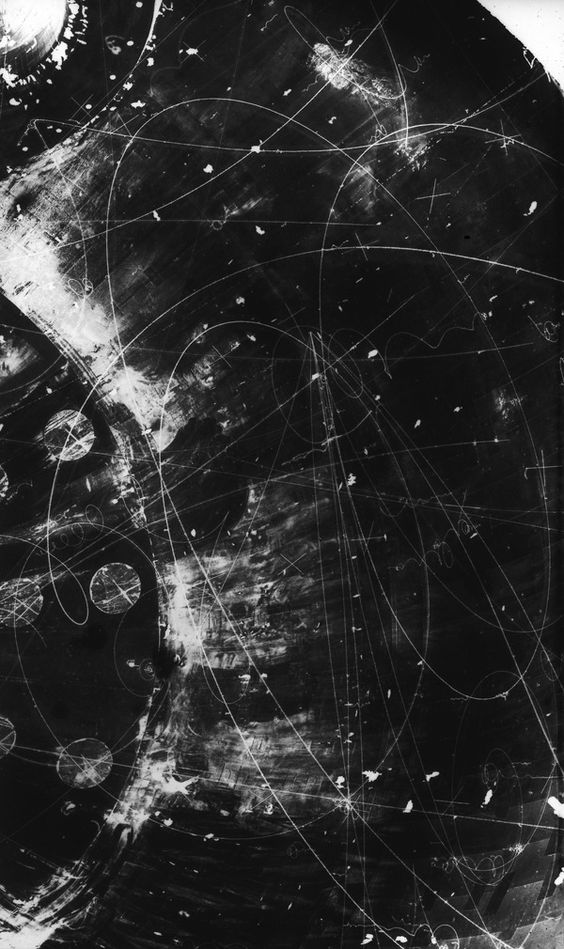 Learning outcome in your syllabusTeaching and learning activity (Which activities or resources support this specific learning outcome?)In what way is the outcome assessed? (eg. assessed in a literature seminar and the final paper)When are they assessed?Form of feedback and from whom?Grading scaleGive an account of…Compare and relate…The examination model at CEMUSThe examination model at CEMUSThe examination model at CEMUSThe examination model at CEMUSActivityKind of examinationScaleWho can do it?Written preparationAssessment/Preparing 
of grade 
(betygsberedning)Pass/FailCourse Coordinators, Educational Coordinators, Guest lecturersSeminar I”Pass/Fail”Written preparation”Pass/Fail”Seminar II”Pass/Fail”Presentation”Pass/Fail”Individual paper”Fail - 3,4,5Someone with a PhDDecision on final grade and reportingGradingFail - 3,4,5Head examiner  (For Spring 2020 this is Lotten or Anneli Ekblom)